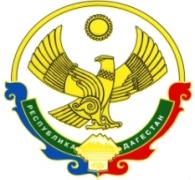 Администрация муниципального района «Бабаюртовский район»Муниципальное казенное общеобразовательное учреждение«Хамаматюртовская средняя общеобразовательная школа №2 им. З.Х. Хизриева»ИНН 0505002881, ОГРН 1040501098660,  ОКПО 25201432, http//.dagschool.com//, e-mail: hamamatyurtsosh2@mail.ruПРИКАЗОб отчислении и выдаче аттестатов по итогам 9-го классаНа основании пункта 1 части 1 статьи 61 Федерального закона от 29.12.2012 № 273-ФЗ «Об образовании в Российской Федерации», решения педагогического совета МКОУ «ХСОШ № 2 им.З.Х.Хизриева» (протокол от 28.05.2020 № 05)ПРИКАЗЫВАЮ:§1. Отчислить обучающихся 9-ых классов 2020 года в связи с получением образования (завершением обучения) по программе основного общего образования по списку согласно приложению.§2. Заместителю директора по УВР Алыпкачевой Р.А.запросить у выпускников, указанных в пункте 1 настоящего приказа, заявления на пересылку аттестатов почтовым отправлением в срок до 08.06.2020;организовать отправку аттестатов об основном общем образовании, в том числе аттестатов с отличием – по списку согласно приложению, заказным почтовым отправлением с уведомлением о вручении на основании заявлений выпускников в срок до 15.06.2020.§3. Секретарю Специалисту ИКТ О Гаджиеву Д.И.заполнить бланки аттестатов и приложений к ним по правилам Порядка заполнения, учета и выдачи аттестатов об основном общем и среднем общем образовании и их дубликатов, утвержденного приказом Минобрнауки от 14.02.2014 № 115, в том числе бланки аттестатов с отличием и приложения к ним, на лиц, указанных в приложении;опубликовать настоящий приказ на официальном сайте школы.§4. Секретарю Сабанчиевой З.ознакомить с настоящим приказом педагогических и административных работников под подпись по электронной почте.§5. Контроль исполнения настоящего приказа оставляю за собой.С приказом ознакомлены:                                               Приложение к приказу МКОУ «ХСОШ № 2 им.З.Х.Хизриева»
                                                                                                                    от 05.06.2020 № 2/62_Список обучающихся05.06.2020№ 2/62_                                                           ДиректорГаджиев И.Д.Заместитель директора по УВРАлыпкачева Р.А.По эл. почте «  ». 08.2020СекретарьСабанчиева З.По эл. почте «  ».08.2020Специалист ИКТ Гаджиев Д.И.По эл.почтеФ. И. О. обучающегосяКлассАттестат с отличиемАлтавов А.9 -Исаева А.9 ДаИсмаилова М.9 ДаИманалиев Дж9 −Магомедова А.9 −Муртазалиев Ш.9 −Мусакаев Р.9 --Мусакаев Р.9 −Лабазанова Р.9 −Станбулов Ю9 --Хабулатов К.9 -Хизриева П.9 -Эсенболатов И.9 -